ACTIVIDAD N°2 “Vocabulario ZIEMAX”ACTIVIDAD A DESARROLLAR: LEE ATENTAMENTE EL TEXTO Y DESARROLLA LOS EJERCICIOS QUE APARECEN A CONTINUACIÓN.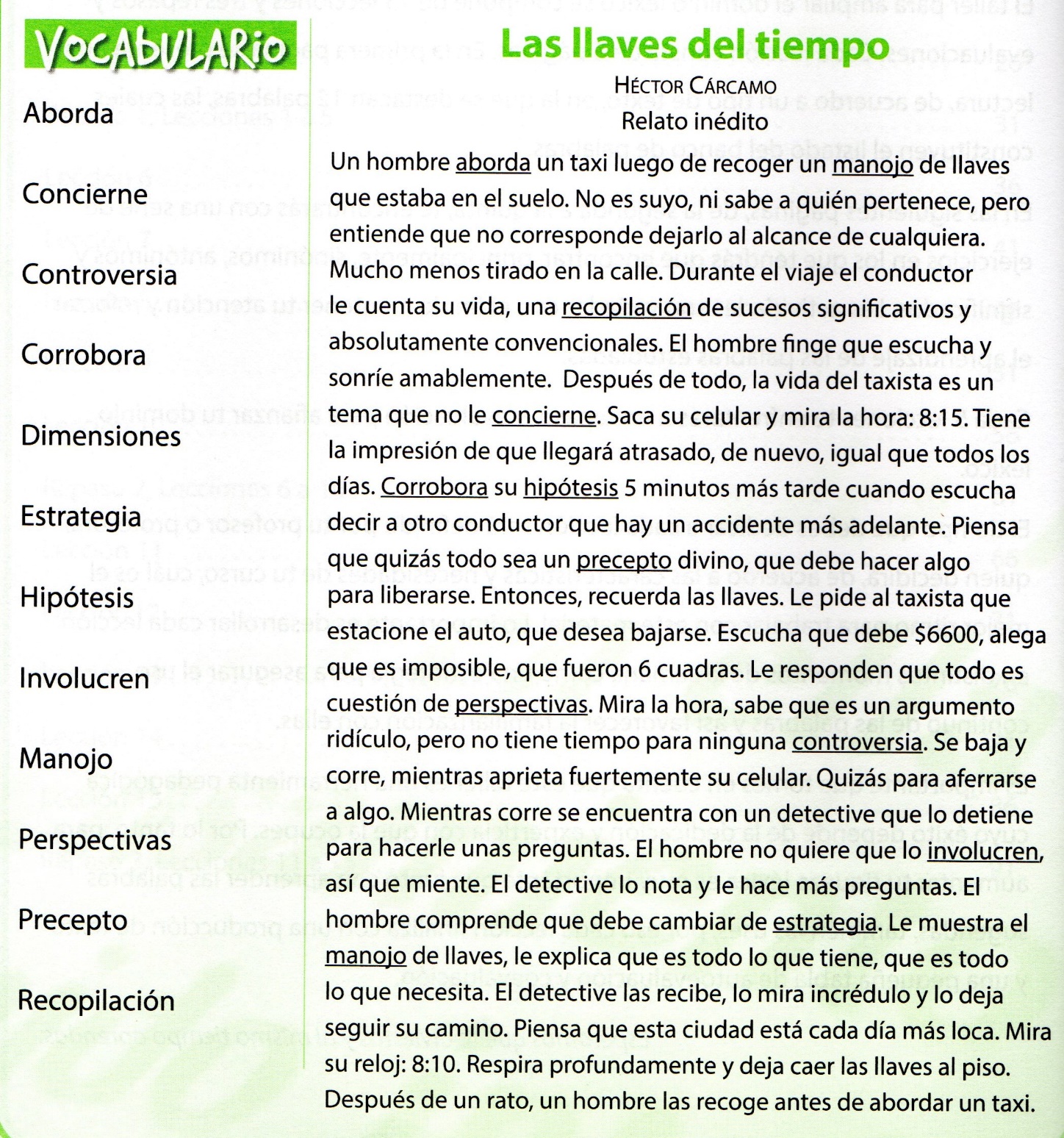 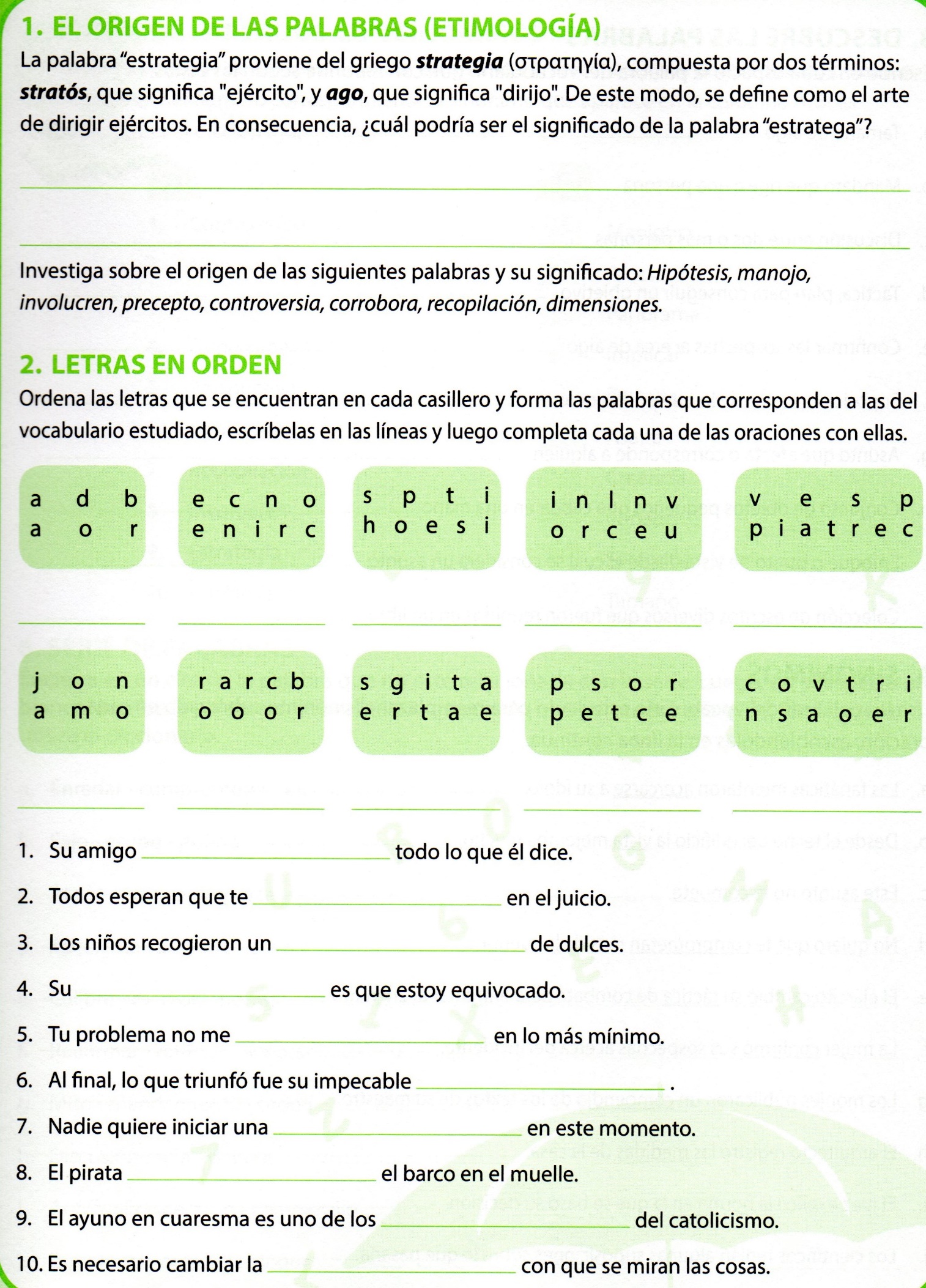 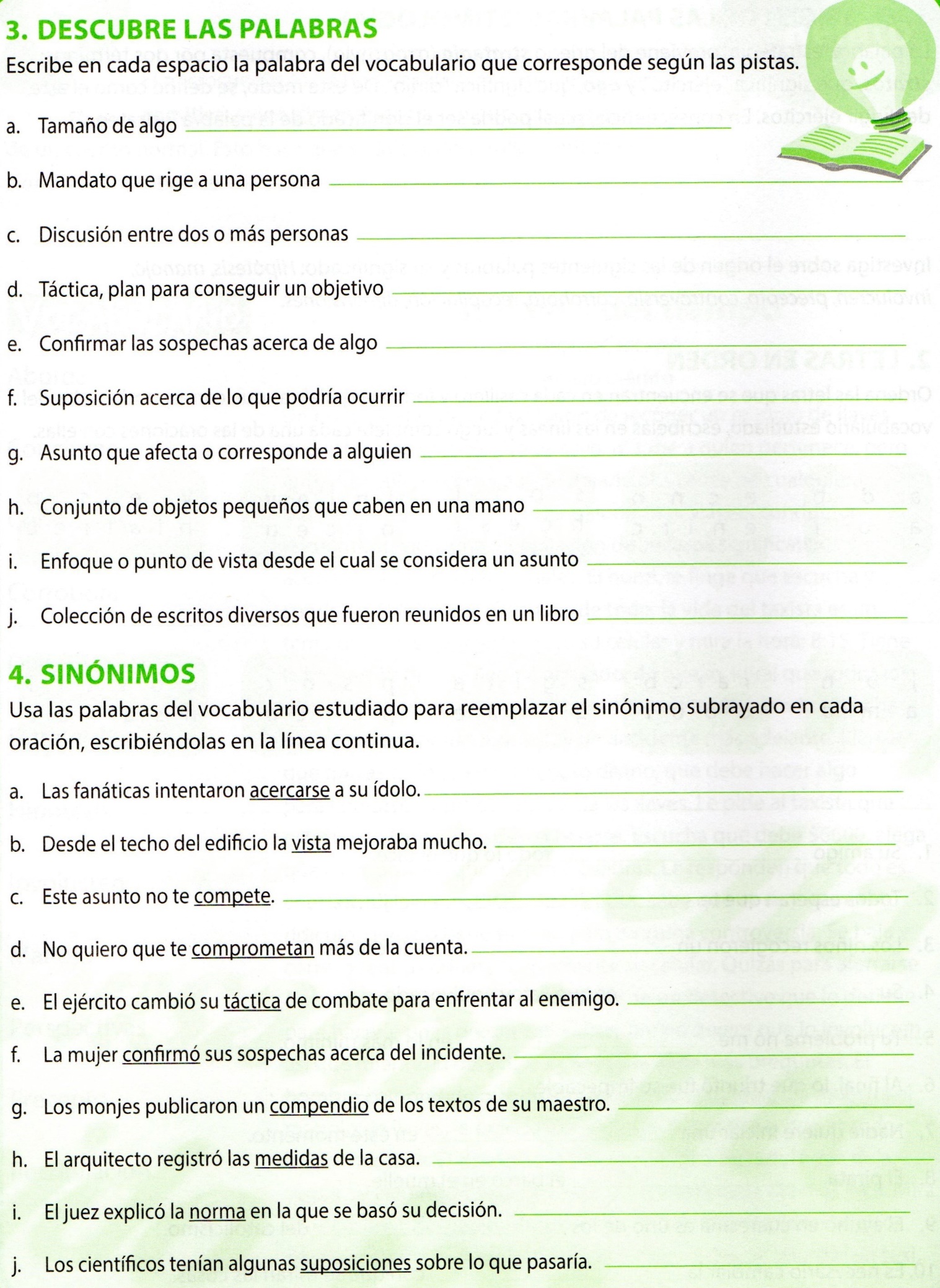 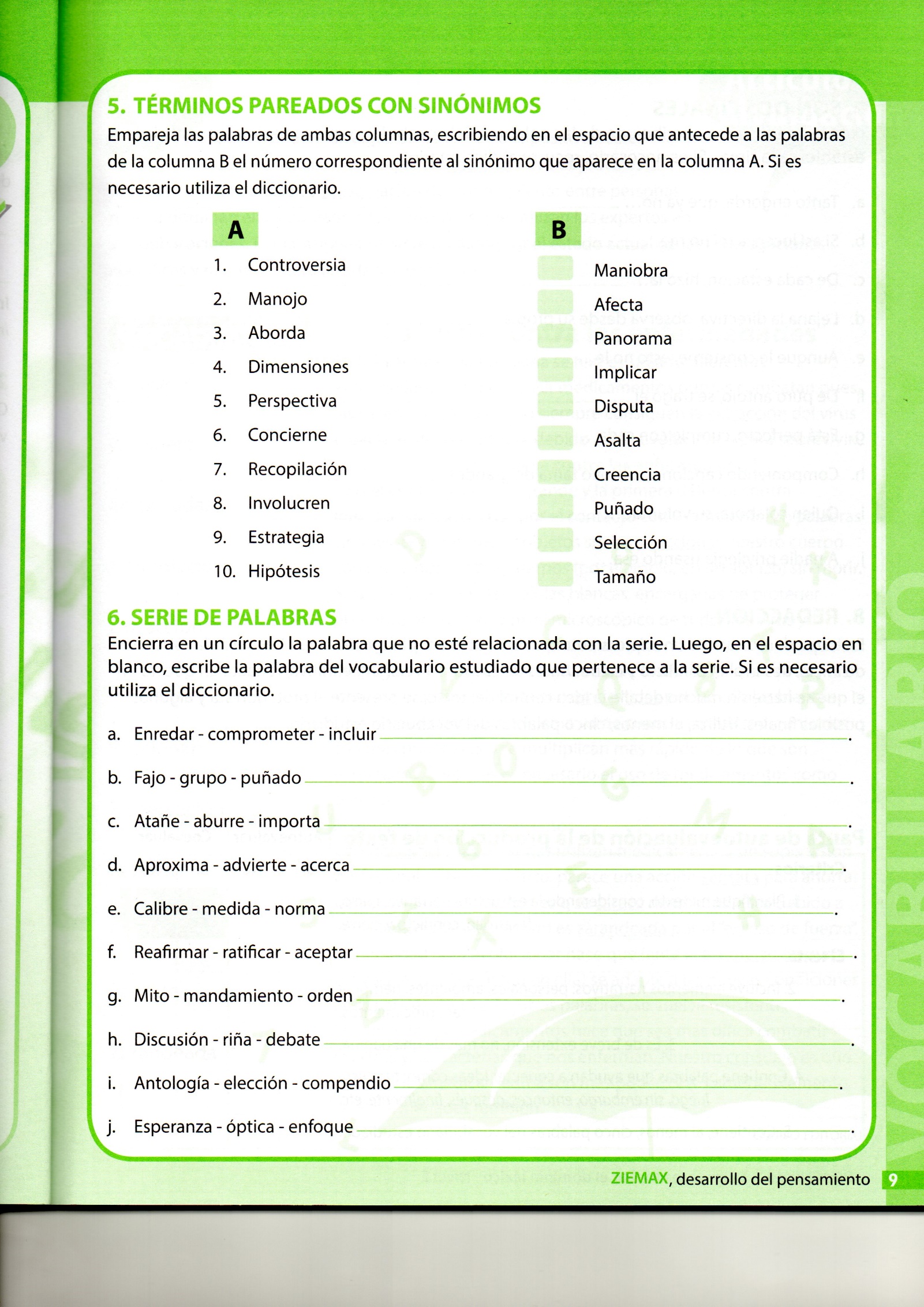 ASIGNATURA: LENGUAJECURSO:  2° MEDIOPROFESOR(A): ANDREA GONZÁLEZ REBOLLEDONombre:Nombre:Correo: profeandreagre@gmailcomFecha:Fecha:Correo: profeandreagre@gmailcomINSTRUCCIONES:Escribir tu nombre y fecha.                      Lee atentamente las instrucciones. Si lo haces puedes desarrollar una buena evaluación.Utiliza destacador, marcando lo que necesites para responder.Leer muy atento, si no te queda claro, lee otra vez y las veces que lo necesites.Responde utilizando lápiz pasta, negro o azul, no usar lápiz grafito.Escribe claro, así leeremos mejor tus respuestas.Con el 60% de la evaluación buena obtienes un 4.0, pero puedes tener una mejor nota.Ahora empieza a trabajar. ¡Éxito!INSTRUCCIONES:Escribir tu nombre y fecha.                      Lee atentamente las instrucciones. Si lo haces puedes desarrollar una buena evaluación.Utiliza destacador, marcando lo que necesites para responder.Leer muy atento, si no te queda claro, lee otra vez y las veces que lo necesites.Responde utilizando lápiz pasta, negro o azul, no usar lápiz grafito.Escribe claro, así leeremos mejor tus respuestas.Con el 60% de la evaluación buena obtienes un 4.0, pero puedes tener una mejor nota.Ahora empieza a trabajar. ¡Éxito!INSTRUCCIONES:Escribir tu nombre y fecha.                      Lee atentamente las instrucciones. Si lo haces puedes desarrollar una buena evaluación.Utiliza destacador, marcando lo que necesites para responder.Leer muy atento, si no te queda claro, lee otra vez y las veces que lo necesites.Responde utilizando lápiz pasta, negro o azul, no usar lápiz grafito.Escribe claro, así leeremos mejor tus respuestas.Con el 60% de la evaluación buena obtienes un 4.0, pero puedes tener una mejor nota.Ahora empieza a trabajar. ¡Éxito!